Witam w piątek  4.02.2022r.Temat dnia: Liczymy do 7. Wprowadzenie dodawania.Do zajęć należy przygotować 7 patyczków do liczenia (jeżeli nie ma, mogą być zapałki), kartoniki z cyframi od 0 do 7, znaki +, =, <, >.Można wydrukować poniższe cyfry i znaki.Ćwiczenia w liczeniu w zakresie 7.- Ułóżcie trójkąt z patyczków.- Ile potrzebowaliście patyczków do ułożenia trójkąta?- Ułóżcie kwadrat z patyczków.- Ile potrzebowaliście patyczków do ułożenia kwadratu?- Ile patyczków wam zostało?- Przy układaniu której figury zużyliście więcej patyczków?- Ułóżcie pod figurami odpowiedni zapis i go przeczytajcie.            3    <      4Dodawanie w zakresie 7. Wprowadzenie dodawania.- Ułóżcie jeszcze raz z patyczków trójkąt i kwadrat.- Połóżcie pod kwadratem kartonik z cyfrą 4, a pod trójkątem -  z cyfrą 3.- Policzcie, ile razem patyczków zużyliście do ułożenia trójkąta i kwadratu.- Przeczytaj poniższy zapis:                                      3    i     4   to  7Przedstawienie tego co ułożyły dzieci za pomocą liczb i znaków.- Rodzic czyta dziecku ułożony zapis:           3  +   4   =  7- Który znak w zapisie jest dla was nowy?   (+)- Jak Rodzic przeczytał ten znak? (dodać)- Przeczytajcie sami ten zapis. (trzy dodać cztery równa się siedem)Układanie zapisów z cyfr i znaków i odczytują je. Zadaniem dzieci jest też wcześniejsze zilustrowanie zapisów za pomocą patyczków i obliczenie, ile ich jest razem- Połóżcie teraz po lewej stronie 2 patyczki, a po prawej stronie 5 patyczków. Ułóżcie odpowiedni zapis i przeczytajcie go.2 + 5 = 7- Połóżcie teraz po lewej stronie 6 patyczków, a po prawej stronie 1 patyczek. Ułóżcie odpowiedni zapis i przeczytajcie go.6 + 1 = 7Karty pracy:Obejrzyj obrazki i przeczytaj zapisy obok.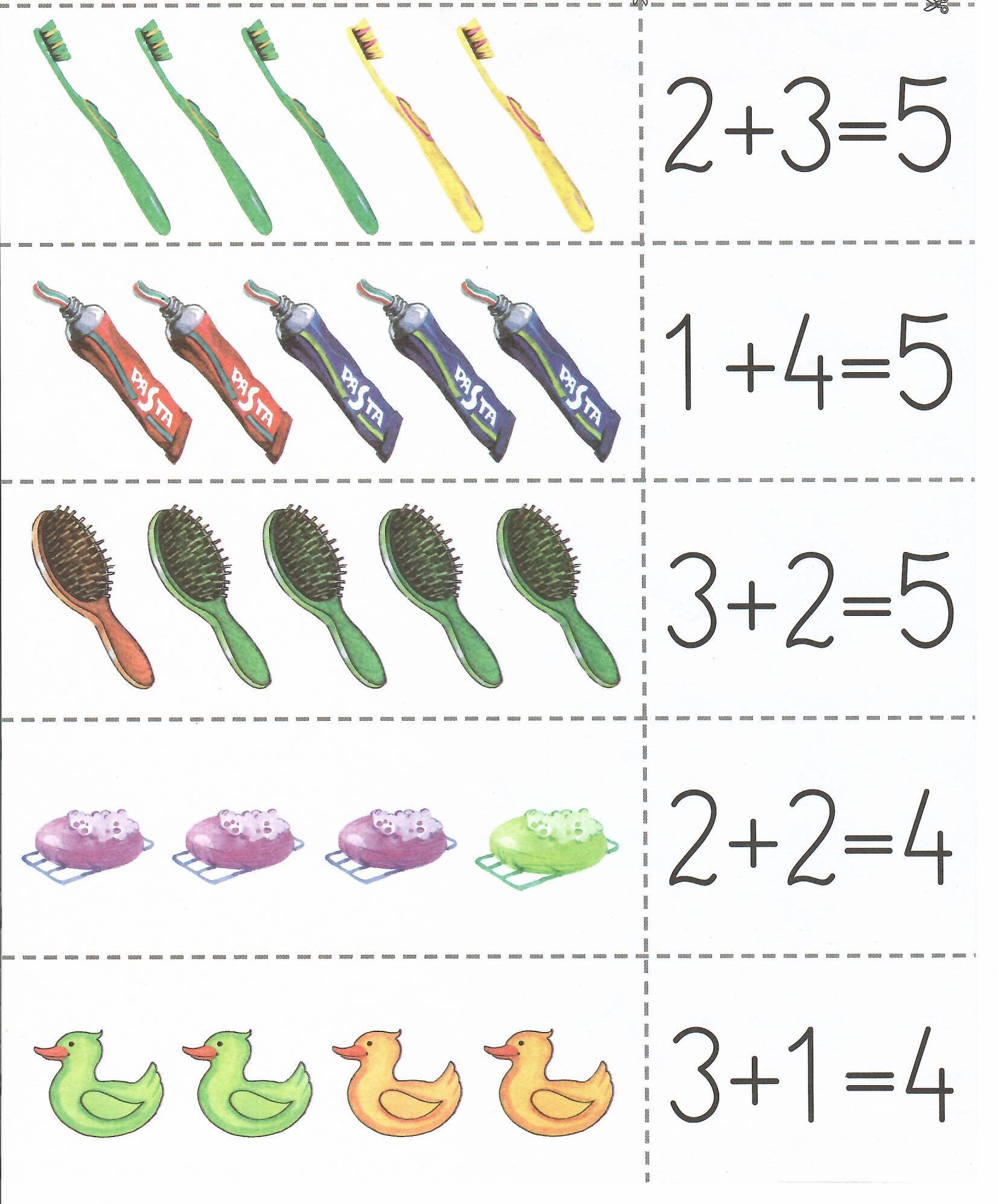 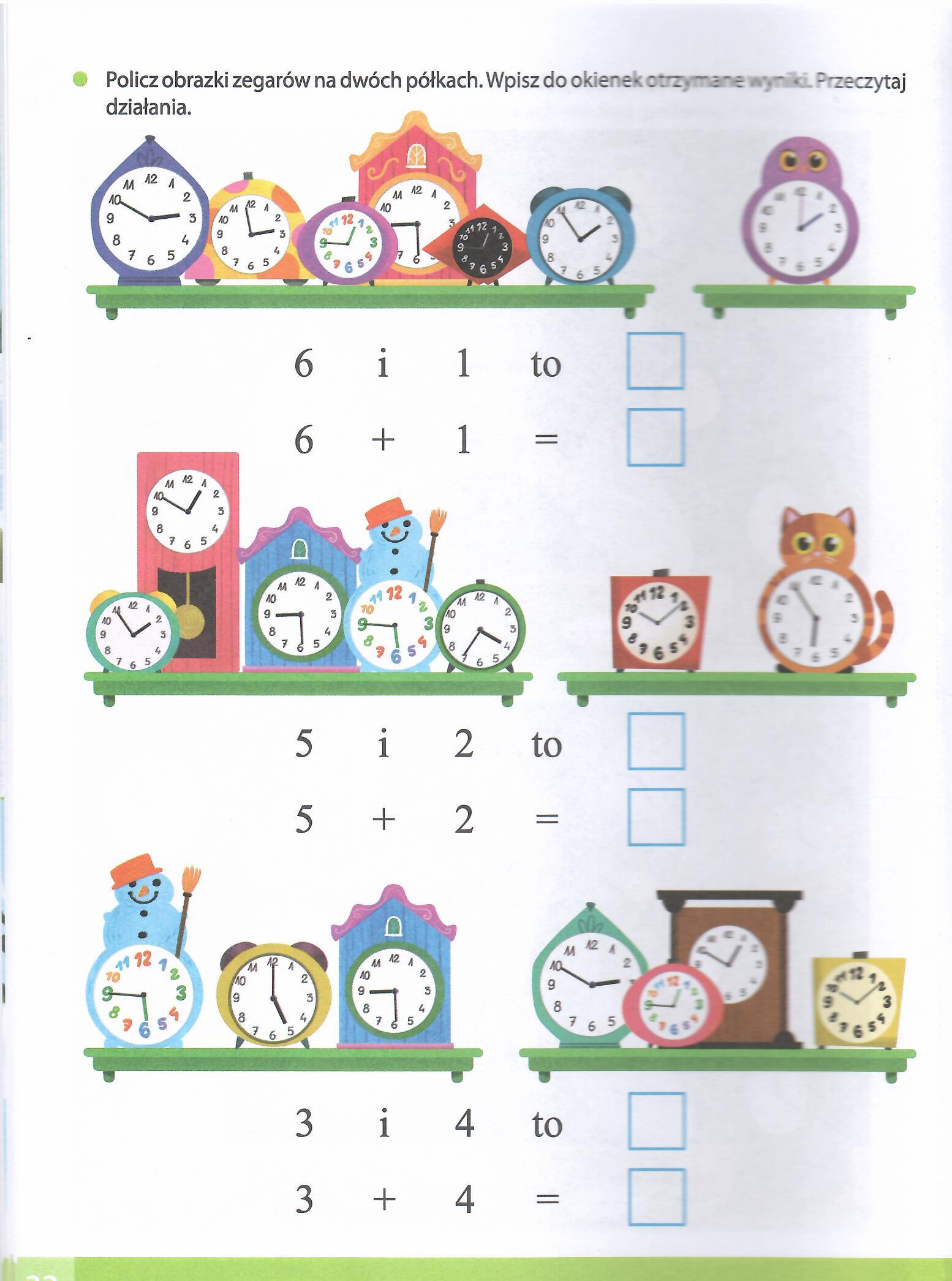 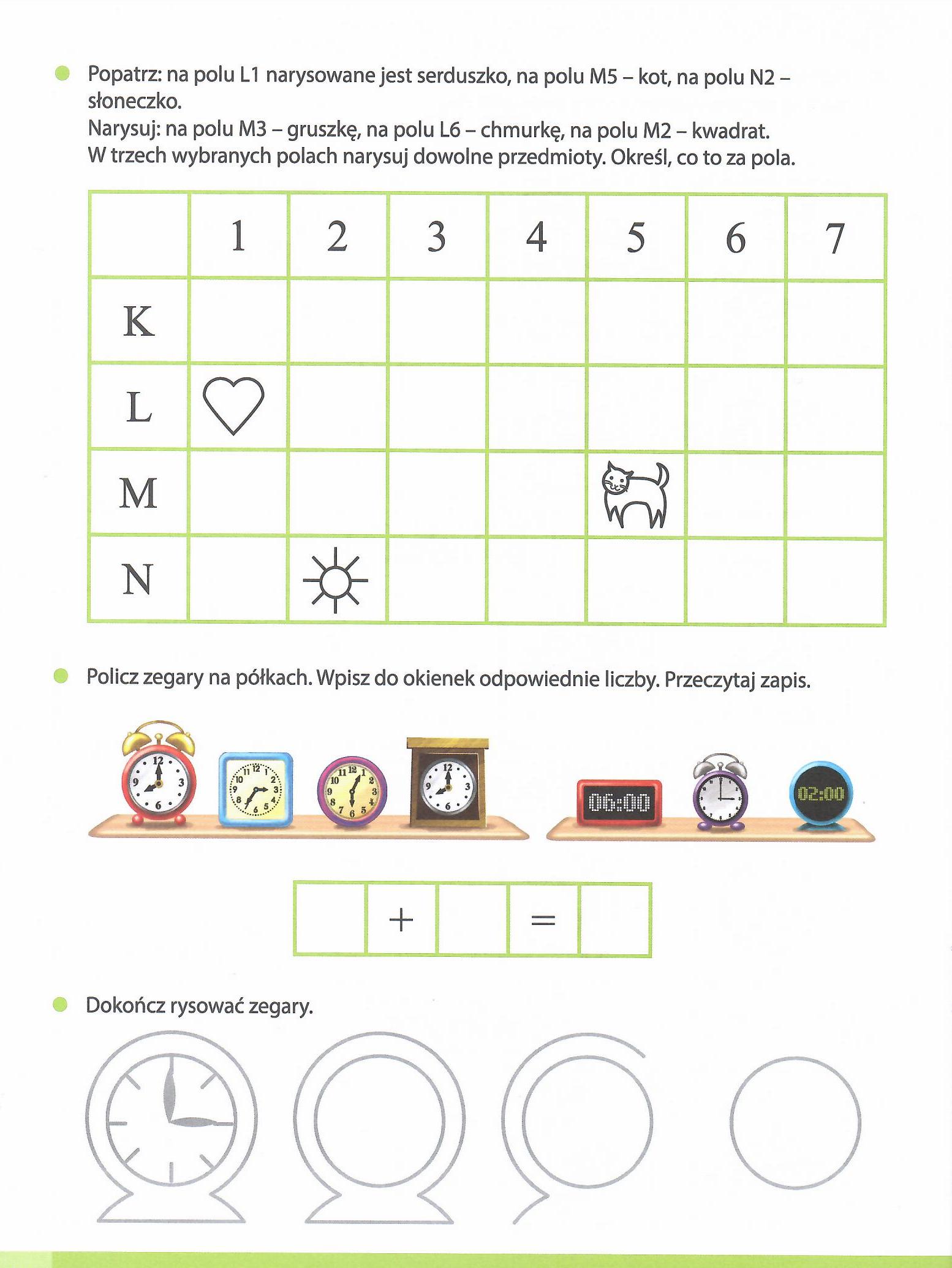 01234567==++<>ito